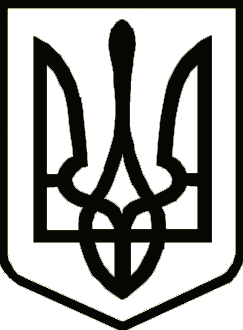  УКРАЇНАЧЕРНІГІВСЬКА  РАЙОННА  РАДАЧЕРНІГІВСЬКОЇ ОБЛАСТІвул.Шевченка,48,м.Чернігів,14027,тел./факс.(0462)676-958,e-mail:chernihiv-rаyrada@ukr.net,код ЄДРПО 24843051Пояснювальна запискадо рішення районної ради «Про безоплатну передачу у комунальну власність Дніпровськоїтериторіальної громади  транспортного засобу»На адресу Чернігівської районної ради Чернігівської області надійшло рішення   Дніпровської  сільської  ради від 17 грудня  2014 року «Про клопотання щодо передачі в комунальну власність Дніпровської територіальної громади автомобіля ВАЗ 2107», звернення територіального центру соціального обслуговування (надання соціальних послуг) Чернігівської районної державної адміністрації від 12.12.2014 року №1290 щодо передачі транспортного засобу Дніпровській територіальній громаді.Автомобіль ВАЗ-2107, 1999 року випуску,  що перебуває на бухгалтерському обліку територіального центру соціального обслуговування (надання соціальних послуг), не використовується у зв’язку  тим, що потребує коштів на ремонт та утримання, які відсутні. Доцільно передати автомобіль Дніпровській територіальній громаді. Дніпровська сільська рада має достатньо коштів на його ремонт, утримання. Автомобіль є необхідним для зв’язку між селами територіальної громади. Начальник відділу комунального майна виконавчого апарату районної ради				В.О.Маслюк